SEZNÁMENÍ S PROGRAMEM AUTOCAD CAD - zkratka pro Computer Aided Design - počítačem podporované navrhování - software pro projektování či konstruování na počítači
AutoCAD - Komerční software pro navrhování softwarových aplikací, který byl vyvinutý a prodávaný společností Autodesk.

Zdroj: https://it-slovnik.cz/pojem/autocad/?utm_source=cp&utm_medium=link&utm_campaign=cpZákladní zobrazení, Kreslící plocha, Pás karet, Panel nabídek, Roletová nabídka, Příkazový řádek, Režimy kreslení, Panel nabídek a jeho zobrazení, Model a Rozvržení https://www.autocadblog.cz/nastaveni-prostredi/SEZNÁMENÍ S PROGRAMEM AUTOCAD https://www.autocadblog.cz/nastaveni-prostredi/1. Základní zobrazení, Kreslící plocha 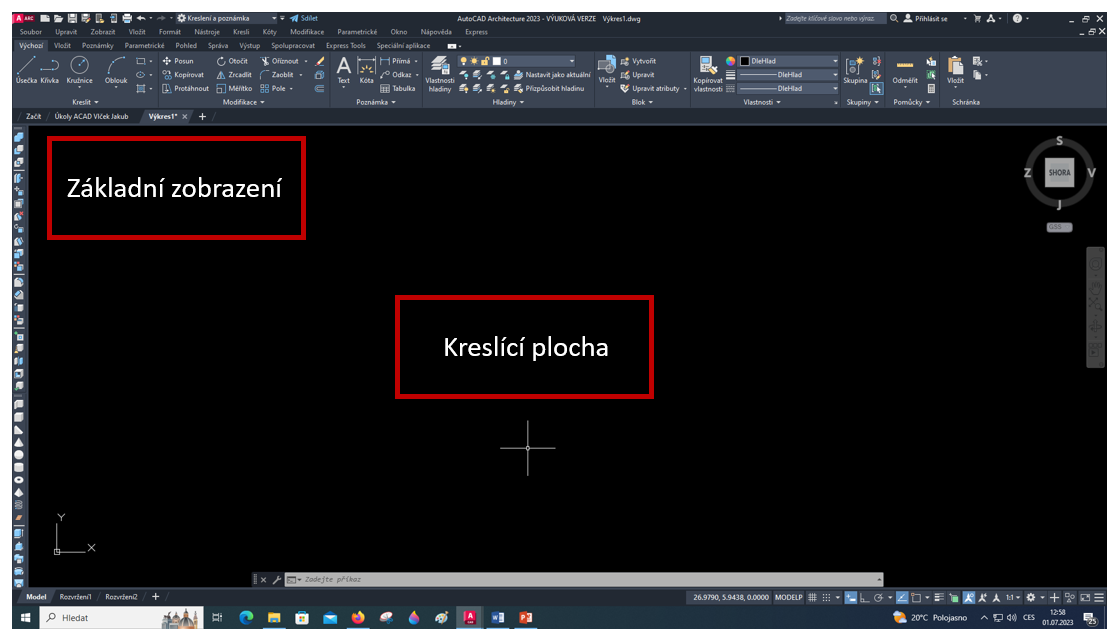 2. Pás karet 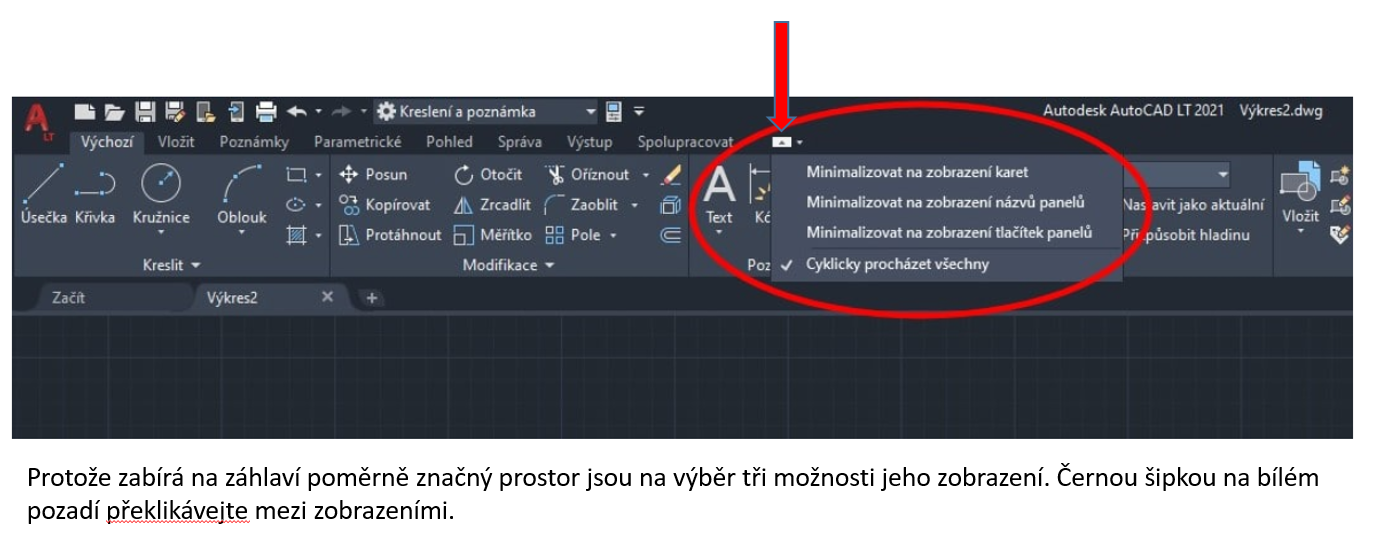 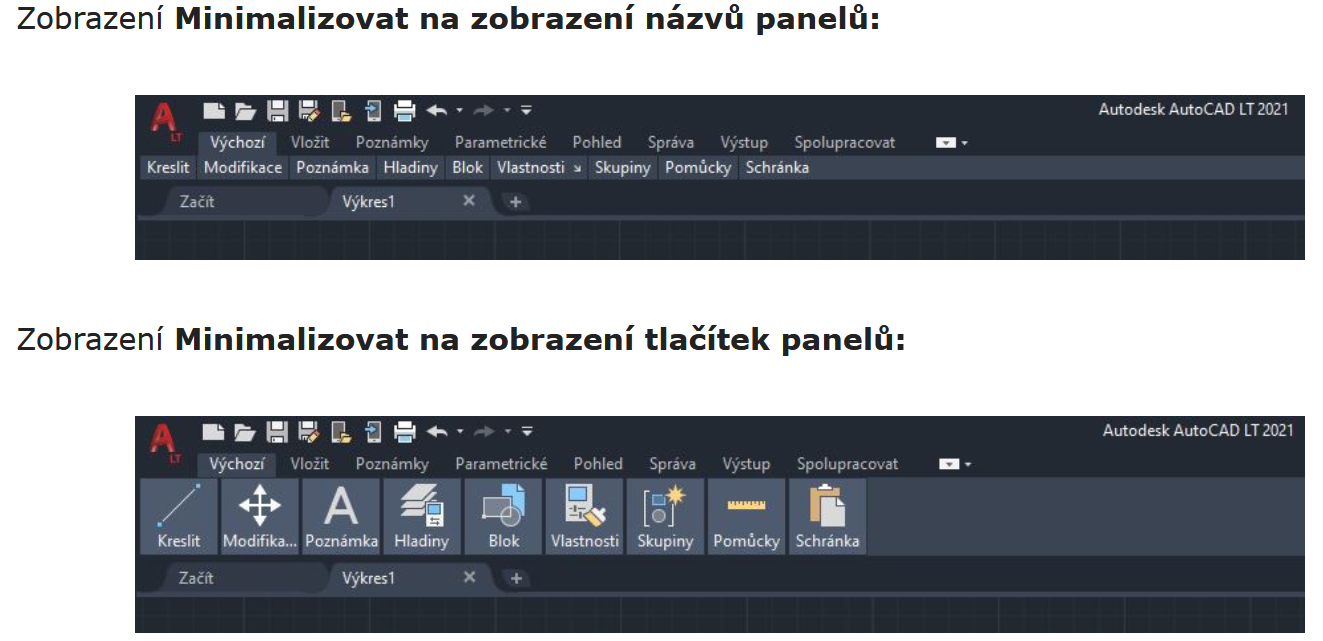  3. Panel nabídek, roletová nabídka, příkazový řádek, režimy kreslení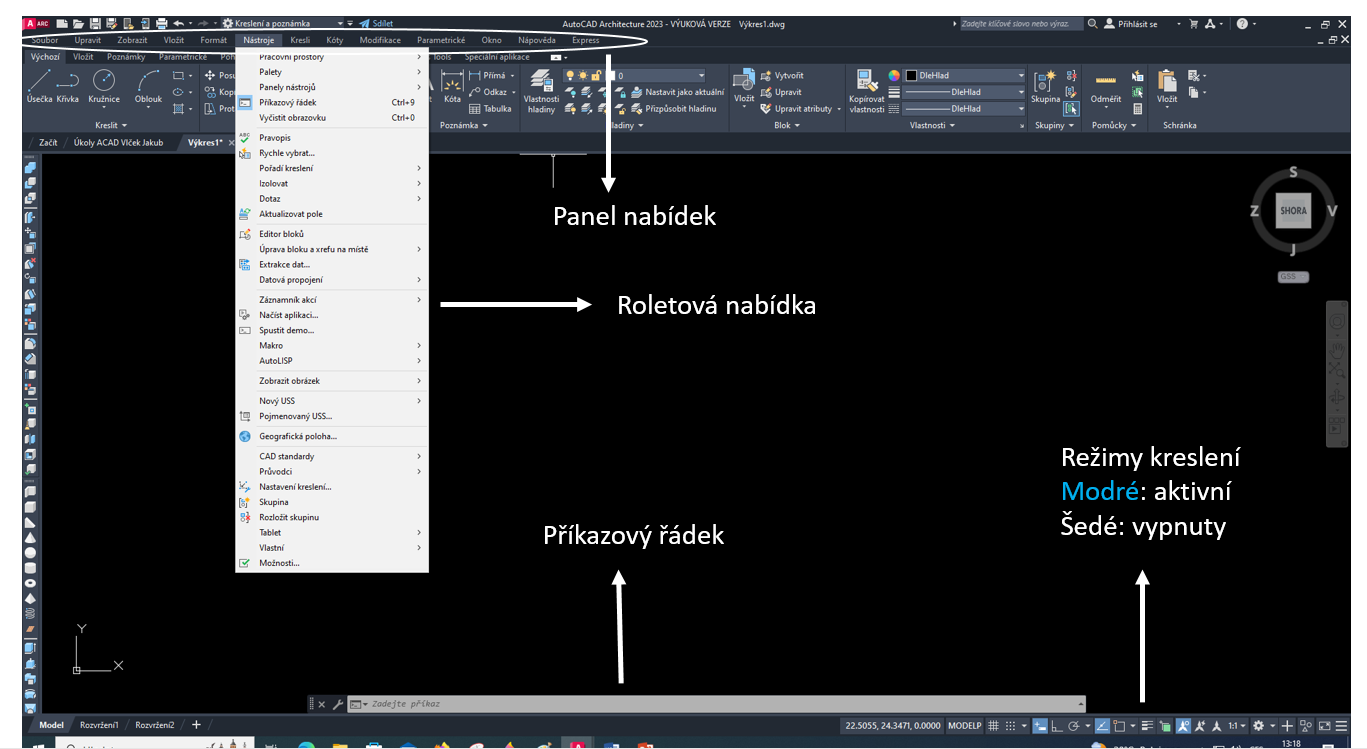 4. Panel nabídek a jeho zobrazení 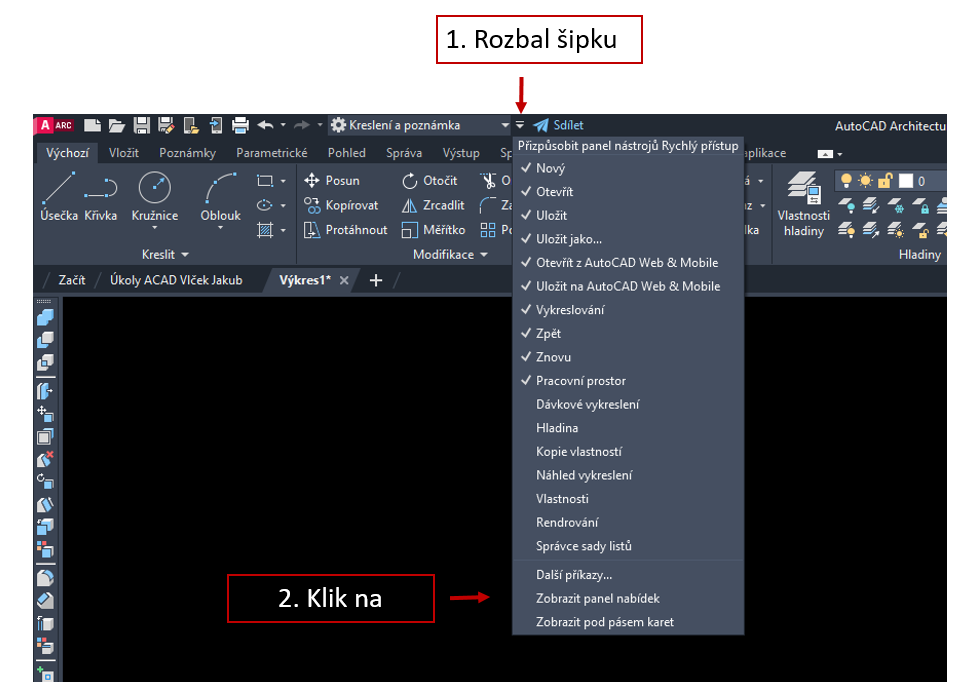 5. Model a Rozvržení V modelu kreslíme a v rozvržení budeme tisknout. Rozvržení představuje formát papíru, na který budeme tisknout a také definuje měřítko tisku. 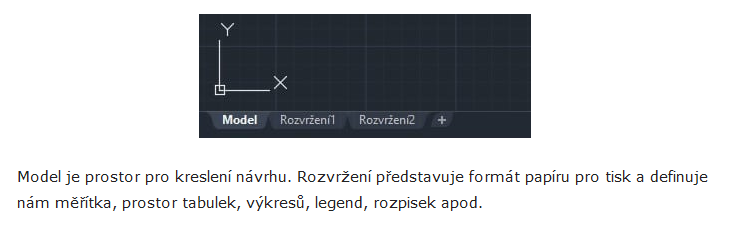 6. Nastavení pozadí 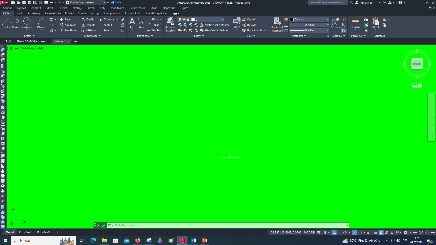 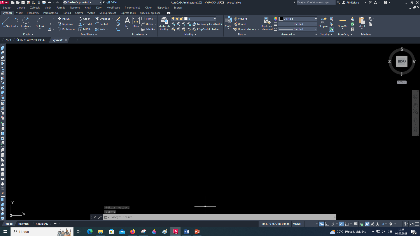 Postup: Nástroje – Možnosti – Zobrazení – Barvy 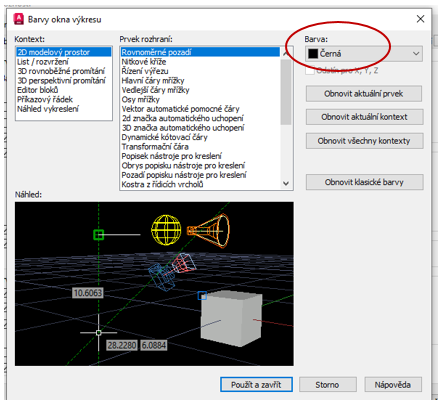 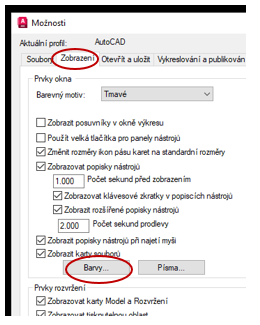 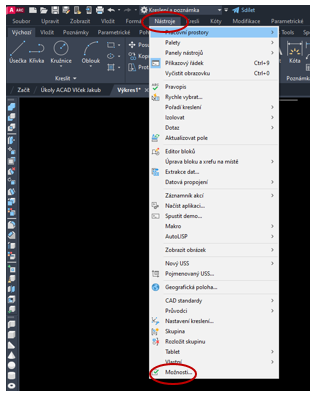 